New Program 		Rule 24 Matrix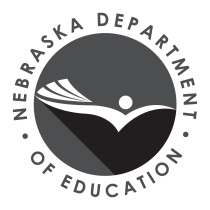 Revised Program 		Table of Alignment of Standards and AssessmentsName of Institution: 	Date Submitted: 	Endorsement: INFORMATION TECHNOLOGY	Grade Levels:  	 PK-12Total Hours Required by Rule 24: 15	Program Hours Required by Institution: 		Endorsement Type: SUPPLEMENTALPlace an X in the box corresponding to the course that meets the following requirements:Place an X in the box corresponding to the course that meets the following requirements:List the courses the institution requires to meet Rule 24 requirements, associated Guidelines, and program hours required by the institution for this endorsement in the first row: (If more than 35 courses please fill out additional sheets)List the courses the institution requires to meet Rule 24 requirements, associated Guidelines, and program hours required by the institution for this endorsement in the first row: (If more than 35 courses please fill out additional sheets)List the courses the institution requires to meet Rule 24 requirements, associated Guidelines, and program hours required by the institution for this endorsement in the first row: (If more than 35 courses please fill out additional sheets)List the courses the institution requires to meet Rule 24 requirements, associated Guidelines, and program hours required by the institution for this endorsement in the first row: (If more than 35 courses please fill out additional sheets)List the courses the institution requires to meet Rule 24 requirements, associated Guidelines, and program hours required by the institution for this endorsement in the first row: (If more than 35 courses please fill out additional sheets)List the courses the institution requires to meet Rule 24 requirements, associated Guidelines, and program hours required by the institution for this endorsement in the first row: (If more than 35 courses please fill out additional sheets)List the courses the institution requires to meet Rule 24 requirements, associated Guidelines, and program hours required by the institution for this endorsement in the first row: (If more than 35 courses please fill out additional sheets)List the courses the institution requires to meet Rule 24 requirements, associated Guidelines, and program hours required by the institution for this endorsement in the first row: (If more than 35 courses please fill out additional sheets)List the courses the institution requires to meet Rule 24 requirements, associated Guidelines, and program hours required by the institution for this endorsement in the first row: (If more than 35 courses please fill out additional sheets)List the courses the institution requires to meet Rule 24 requirements, associated Guidelines, and program hours required by the institution for this endorsement in the first row: (If more than 35 courses please fill out additional sheets)List the courses the institution requires to meet Rule 24 requirements, associated Guidelines, and program hours required by the institution for this endorsement in the first row: (If more than 35 courses please fill out additional sheets)List the courses the institution requires to meet Rule 24 requirements, associated Guidelines, and program hours required by the institution for this endorsement in the first row: (If more than 35 courses please fill out additional sheets)List the courses the institution requires to meet Rule 24 requirements, associated Guidelines, and program hours required by the institution for this endorsement in the first row: (If more than 35 courses please fill out additional sheets)List the courses the institution requires to meet Rule 24 requirements, associated Guidelines, and program hours required by the institution for this endorsement in the first row: (If more than 35 courses please fill out additional sheets)List the courses the institution requires to meet Rule 24 requirements, associated Guidelines, and program hours required by the institution for this endorsement in the first row: (If more than 35 courses please fill out additional sheets)List the courses the institution requires to meet Rule 24 requirements, associated Guidelines, and program hours required by the institution for this endorsement in the first row: (If more than 35 courses please fill out additional sheets)List the courses the institution requires to meet Rule 24 requirements, associated Guidelines, and program hours required by the institution for this endorsement in the first row: (If more than 35 courses please fill out additional sheets)List the courses the institution requires to meet Rule 24 requirements, associated Guidelines, and program hours required by the institution for this endorsement in the first row: (If more than 35 courses please fill out additional sheets)List the courses the institution requires to meet Rule 24 requirements, associated Guidelines, and program hours required by the institution for this endorsement in the first row: (If more than 35 courses please fill out additional sheets)List the courses the institution requires to meet Rule 24 requirements, associated Guidelines, and program hours required by the institution for this endorsement in the first row: (If more than 35 courses please fill out additional sheets)List the courses the institution requires to meet Rule 24 requirements, associated Guidelines, and program hours required by the institution for this endorsement in the first row: (If more than 35 courses please fill out additional sheets)List the courses the institution requires to meet Rule 24 requirements, associated Guidelines, and program hours required by the institution for this endorsement in the first row: (If more than 35 courses please fill out additional sheets)List the courses the institution requires to meet Rule 24 requirements, associated Guidelines, and program hours required by the institution for this endorsement in the first row: (If more than 35 courses please fill out additional sheets)List the courses the institution requires to meet Rule 24 requirements, associated Guidelines, and program hours required by the institution for this endorsement in the first row: (If more than 35 courses please fill out additional sheets)List the courses the institution requires to meet Rule 24 requirements, associated Guidelines, and program hours required by the institution for this endorsement in the first row: (If more than 35 courses please fill out additional sheets)List the courses the institution requires to meet Rule 24 requirements, associated Guidelines, and program hours required by the institution for this endorsement in the first row: (If more than 35 courses please fill out additional sheets)List the courses the institution requires to meet Rule 24 requirements, associated Guidelines, and program hours required by the institution for this endorsement in the first row: (If more than 35 courses please fill out additional sheets)List the courses the institution requires to meet Rule 24 requirements, associated Guidelines, and program hours required by the institution for this endorsement in the first row: (If more than 35 courses please fill out additional sheets)List the courses the institution requires to meet Rule 24 requirements, associated Guidelines, and program hours required by the institution for this endorsement in the first row: (If more than 35 courses please fill out additional sheets)List the courses the institution requires to meet Rule 24 requirements, associated Guidelines, and program hours required by the institution for this endorsement in the first row: (If more than 35 courses please fill out additional sheets)List the courses the institution requires to meet Rule 24 requirements, associated Guidelines, and program hours required by the institution for this endorsement in the first row: (If more than 35 courses please fill out additional sheets)List the courses the institution requires to meet Rule 24 requirements, associated Guidelines, and program hours required by the institution for this endorsement in the first row: (If more than 35 courses please fill out additional sheets)List the courses the institution requires to meet Rule 24 requirements, associated Guidelines, and program hours required by the institution for this endorsement in the first row: (If more than 35 courses please fill out additional sheets)List the courses the institution requires to meet Rule 24 requirements, associated Guidelines, and program hours required by the institution for this endorsement in the first row: (If more than 35 courses please fill out additional sheets)List the courses the institution requires to meet Rule 24 requirements, associated Guidelines, and program hours required by the institution for this endorsement in the first row: (If more than 35 courses please fill out additional sheets)D Certification Endorsement Requirements: This endorsement requires a minimum of 15 semester hours in information technology courses.EXAMPLE:
CHEM 101 or 102 3 CRDemonstrate knowledge of ethical, human, legal and social issues, which include privacy, accessibility, copyright, intellectual property, plagiarism, and information validity.Demonstrate knowledge of ethical, human, legal and social issues, which include privacy, accessibility, copyright, intellectual property, plagiarism, and information validity.Demonstrate knowledge of classroom and instructional management methodologies using appropriate materials, methods, resources, and curricula for teaching information technology, which include:Demonstrate knowledge of classroom and instructional management methodologies using appropriate materials, methods, resources, and curricula for teaching information technology, which include:Instructional strategies that create authentic and meaningful learning experiences;Instructional strategies that create authentic and meaningful learning experiences;Instructional strategies for dealing with learning styles and diverse populations; andInstructional strategies for dealing with learning styles and diverse populations; andEffective methods of assessment and evaluation with appropriate feedback techniques.Effective methods of assessment and evaluation with appropriate feedback techniques.Demonstrate knowledge of methods and skills appropriate to planning and designing learning environments, which include:Demonstrate knowledge of methods and skills appropriate to planning and designing learning environments, which include:Classroom design that includes access to technical resources and tools; andClassroom design that includes access to technical resources and tools; andManagement skills and techniques.Management skills and techniques.Demonstrate knowledge and application of basic programming concepts, that include:Demonstrate knowledge and application of basic programming concepts, that include:Computational thinking and problem solving;Computational thinking and problem solving;Design principles and common programming structures;Design principles and common programming structures;Procedural and object-oriented programs;Procedural and object-oriented programs;Application development tools;Application development tools;Program solutions coded in a common high-level language; andProgram solutions coded in a common high-level language; andElement 6. Strategies for testing, troubleshooting, and debugging code and other computational artifacts;Element 6. Strategies for testing, troubleshooting, and debugging code and other computational artifacts;Element 7. Data processing and analysis; andElement 7. Data processing and analysis; andElement 8. Use of appropriate communication forms to explain computational artifacts.Element 8. Use of appropriate communication forms to explain computational artifacts.Demonstrate practical knowledge and skills with computing systems, networks, and other relevant infrastructure which include: Demonstrate practical knowledge and skills with computing systems, networks, and other relevant infrastructure which include: Operating systems;Operating systems;Computer network systems;Computer network systems;Organization and architecture of computer systems and software; and Organization and architecture of computer systems and software; and Security of network hardware, software, and data. Security of network hardware, software, and data. Demonstrate a basic knowledge of interactive media, which includes: Demonstrate a basic knowledge of interactive media, which includes: Design and implementation of linked web pages using HTML and CSS; Design and implementation of linked web pages using HTML and CSS; Effective use of digital media and design applications, including video and photo editing tools; Effective use of digital media and design applications, including video and photo editing tools; Social media; andSocial media; andDatabase design, development, and management.Database design, development, and management.Standard 7. Demonstrate the ability to systematically identify and evaluate existing and emerging technologies and their impact on society, which include:Standard 7. Demonstrate the ability to systematically identify and evaluate existing and emerging technologies and their impact on society, which include:Identifying and classifying emerging technologies;Identifying and classifying emerging technologies;Systematically assessing the potential impacts of emerging technologies; Systematically assessing the potential impacts of emerging technologies; Adopting strategies for learning about emerging technologies; andAdopting strategies for learning about emerging technologies; andApplying usability and ergonomic principles that impact technology adoption.Applying usability and ergonomic principles that impact technology adoption.